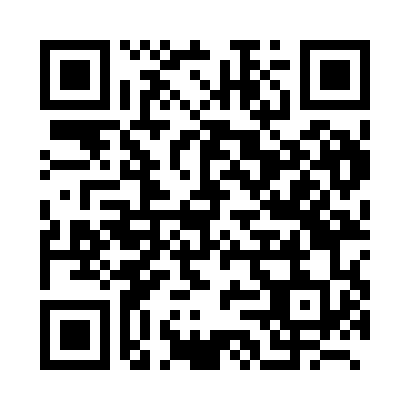 Prayer times for Brasschaat, BelgiumWed 1 May 2024 - Fri 31 May 2024High Latitude Method: Angle Based RulePrayer Calculation Method: Muslim World LeagueAsar Calculation Method: ShafiPrayer times provided by https://www.salahtimes.comDateDayFajrSunriseDhuhrAsrMaghribIsha1Wed3:466:141:395:429:0511:232Thu3:426:121:395:439:0711:263Fri3:386:101:395:439:0911:294Sat3:356:081:395:449:1011:325Sun3:316:071:395:449:1211:356Mon3:276:051:395:459:1311:387Tue3:256:031:395:469:1511:428Wed3:246:011:395:469:1611:459Thu3:236:001:385:479:1811:4610Fri3:235:581:385:489:2011:4611Sat3:225:561:385:489:2111:4712Sun3:215:551:385:499:2311:4813Mon3:215:531:385:499:2411:4814Tue3:205:521:385:509:2611:4915Wed3:195:501:385:519:2711:5016Thu3:195:491:385:519:2911:5017Fri3:185:481:385:529:3011:5118Sat3:185:461:395:529:3111:5219Sun3:175:451:395:539:3311:5220Mon3:175:441:395:539:3411:5321Tue3:165:421:395:549:3611:5422Wed3:165:411:395:549:3711:5423Thu3:155:401:395:559:3811:5524Fri3:155:391:395:569:4011:5525Sat3:155:381:395:569:4111:5626Sun3:145:371:395:579:4211:5727Mon3:145:361:395:579:4311:5728Tue3:145:351:395:589:4511:5829Wed3:135:341:405:589:4611:5830Thu3:135:331:405:599:4711:5931Fri3:135:321:405:599:4812:00